1. BÖLÜM 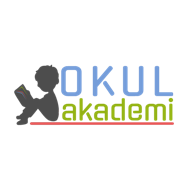 Ders	: TÜRKÇESınıf	: 7Tema / Metin Adı 	: KİŞİSEL GELİŞİM / SOL AYAĞIMKonu			            : Amaç sonuç / Neden sonuç / Anlatım türü / Otobiyografi / Biyografi / Anlam ve zaman kayması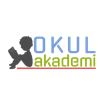 2. BÖLÜM	                                                                                                                                   KAZANIMLAROKUMAT.7.3.4. Okuma stratejilerini kullanır. T.7.3.5. Bağlamdan hareketle bilmediği kelime ve kelime gruplarının anlamını tahmin eder. T.7.3.9. Fiillerde anlam kayması konusu üzerinde durulur. T.7.3.19. Metinle ilgili soruları cevaplar. T.7.3.21. Metindeki hikâye unsurlarını belirler. T.7.3.28. Okudukları ile ilgili çıkarımlarda bulunur. T.7.3.29. Metin türlerini ayırt eder. KONUŞMAT.7.2.2. Hazırlıksız konuşma yapar. T.7.2.4. Konuşmalarında beden dilini etkili bir şekilde kullanır.YAZMAT.7.4.4. Yazma stratejilerini uygular. Not alma, özet çıkarma, serbest, kontrollü, kelime ve kavram havuzundan seçerek yazma, bir metinden hareketle yazma ve duyulardan hareketle yazma gibi yöntem ve tekniklerin kullanılması sağlanır.YÖNTEM VE TEKNİKLERİOkuma, bölerek okuma, inceleme, günlük hayatla ilişkilendirme ve günlük hayattan örnekler verme, ilişki kurmaARAÇ-GEREÇLER VE KAYNAKÇA İmla kılavuzu, sözlük, deyimler ve atasözleri sözlüğü, EBA, İnternet, kütüphane, Çalıkuşu romanı…ÖĞRETME-ÖĞRENME ETKİNLİKLERİDikkati ÇekmeÖğrencilere “empati” ile ilgili bildikleri sorulacak. GüdülemeÖğrencilere “İnanmak başarmanın yarısıdır”  sözü ile anlatılmak istenenin ne olduğu sorularak cümle üzerinde düşünmeleri sağlanacak. Daha sonra öğrencilere sayfa 70’te yer alan “SOL AYAĞIM” metnini işleyeceğimiz söylenecek. Öğrencilere sahip olduğumuz değerlerin kıymetini bilmemiz gerektiği ve şükür etmemiz gerektiği aktarılacak. Öğrencilerden, metnimizi incelerken kahramanımızın yaşadıklarını düşünmeleri ve onun yerine kendilerini koymaları istenecek. Empati kavramı ile günlük hayattan örnekler verilerek öğrenciler derse güdülenecek. Gözden GeçirmeÖğrencilere “ Ailenizin hayatınızdaki  yeri ve önemi nedir?” sorusu sorulacak.DERSE GEÇİŞGözden geçirme bölümü cevapları öğrencilerden alındıktan sonra öğrencilere metnin görsellerini incelemesi istenecek. Görsel okuma yapılacak ve görsellerdeki kişilerin yüz ifadelerinden duygularının ne olduğu sorgulanacak.Metnin okunması sağlanacak. Bölerek okuma yöntemi uygulanacak. Sınıf üç guruba ayrılacak ve her guruba sırayla anahtar kelimeleri, deyimleri ve anlamı bilmediğimiz kelimeleri bulmaları istenecek. Anahtar Kelimeler : ümit kesmek, sol ayak, “A” harfi, anne, çabalamak, tebeşir, zihin, özgürlüğün anahtarı, denemekAnlamını bilmedikleri kelimeler bulunacak (1. Etkinlikle beraber). Anlamlarıyla beraber sözlük defterine yazılacak. 1. Etkinlik Bu etkinlikte kelime çalışması kısmında sözlük defterine yazdığımız metinle ilgili anlamını bilmediğimiz kelimelerden bir kısmı yazılacak. 2. EtkinlikMetinle ilgili sorular cevaplanacak. 1. Chris hangi fiziksel becerileri yapamamaktadır?Chris vücudunu ve uzuvlarını kendi isteği ile hareket ettirememekte ve konuşamamaktadır.2. Chris’in dış dünya ile iletişimi nasıl olmuştur?Sol ayağıyla tuttuğu tebeşir ile tahtaya yazı yazarak olmuştur.3. Chris’in zihinsel olarak normal olduğuna annesinden başka kimsenin inanmamasının sebebi nedir?Chris vücudunu istediği gibi hareket ettiremediği, konuşamadığı ve bunlara bağlı olarak çevresindeki kişilerle iletişim kuramadığı için onun zihinsel olarak normal olduğuna inanmıyorlar.4. Konuşma dışında iletişim yolları nelerdir? Sıralayınız.Beden hareketleri, yazı yazma, resim çizme, heykel yapma.5. Sizce Chris’in başarısının sırrı neler olabilir?Annesinin azmi ve inancıdır.6. Chris’in zihinsel olarak normal olduğunu maskeleyen (örten) esas neden nedir? Dış görünümü mü, diğer insanların bakışı mı? Tartışınız.... (Diğer insanların bakışı cevabı vurgulanacak).7. Tüm insanlara fiziksel ve zihinsel durumlarını ayırt etmeden aynı gözle bakabilmenin yolu nedir? Tartışınız....3. EtkinlikBu etkinlikte amaç sonuç ve neden sonuç cümleleri ayırt edilecek.  İçindeki değişik hayvanların ve çiçeklerin isimlerini söyleyerek onları tekrarlamam için nasıl başarısızca çabaladığını anlattı.Amaç-SonuçTamamen umutsuz göründüğü için ağlayarak odayı terk etti.Neden-SonuçÇarpık bir ağzın arkasında kendimi “ifade edebilmek” için can atıyordum.Amaç-SonuçAnnem, doktorların sadece beslenecek bir şey olduğumu söylediklerinden meselelerle kendi ilgilenmeye karar vermiş.Neden-SonuçAniden kız kardeşimin yaptığı şeyi yapmak için çok büyük bir istek duymuştum.Amaç-SonuçDişlerimi o kadar çok sıktığım için neredeyse alt dudağımı deliyordum.Neden-SonuçBaşarmak için günlerce uğraşmıştım.Amaç-Sonuç4. Etkinlik Etkinlikte metnin anlatım türü vurgulanacak. Karşılaştırma yapılarak bir önceki metnin anlatım türü ile Sol Ayağım adlı metnimizin anlatım türü farklılığı bulunacak. Metnimizin 1. Ağız ile yazıldığı kavratılacak. a) Üçüncü kişi ağzından anlatılmıştır.b) Birinci kişi ağzından anlatılmıştır.c) O zaman dört aylık kadarmışım.
O zaman dört aylık kadardı.Yaşadığım her sahneyi sanki geçen hafta olmuş gibi hatırlıyorum.
Yaşadığı her sahneyi sanki geçen hafta olmuş gibi hatırlıyordu.Bunu yapmak için neden sol ayağımı kullandığımı bilmiyorum.
Bunu yapmak için neden sol ayağını kullandığını bilmiyordu.5. Etkinlik Bu etkinlikte zaman ve anlam kayması olan fiiller tespit edilip uygun yerler doldurulacak. 6.EtkinlikBu bölümde verilen paragraftan yola çıkarak ailenin çocuklar üzerindeki etkisi ile ilgili duygu ve düşüncelerini ifade edecekler. 7.EtkinlikEtkinlikte metinden örnek alarak öğrencilerden kendi hayatları anlatacakları bir metin yazmaları istenecek. 1. ağızla metinlerini yazmaları istenecek. 3. BÖLÜM					                                                                                                                                   Ölçme-DeğerlendirmeBir zamanlar Ortanca köyünde bir kıtlık yaşanıyor, pek çok hayvan telef oluyor. Köylü de pılısını pırtısını topluyor, şehre göç ediyor. Bizim çırak onlardan biri. Geceleri çalışıyor, gündüzleri okula gidiyor. Geçmişte yaşadıklarını sorunca, "Uygun bir zamanda anlatırım." diyor. Bu parçada anlam kayması olan eylemleri bulunuz, doğrularını yazınız.Dersin Diğer Derslerle İlişkisiOkurken yorum yapabilme, problem çözme, düşündüğünü tasarlama, yazarken imla ve noktalamaya diğer derslerde de dikkat etmeleri sağlanır.Sefa AVCILARTürkçe Öğretmeni 11.11.19Okul MüdürüCÜMLEBİÇİM ANLAMÇizdiği o tek harf ona yeni bir dünya için yol olur.Geniş ZamanGelecek ZamanMona! Hemen kardeşine de tebeşir veriyorsun.Şimdiki ZamanEmir KipiAilem haftaya beni bahsedilen kuruma götürüyor.Şimdiki ZamanGelecek ZamanCümle dertler tükenir bir gün.Geniş ZamanGelecek ZamanChris o gece çizdiği harfle herkesi şaşırtıyor.Şimdiki ZamanGeçmiş ZamanAnnemle her gün üst katta saatlerce oturuyoruz.Şimdiki ZamanGeniş Zaman